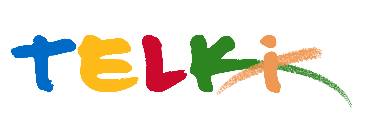 Telki Község Önkormányzata2089 Telki, Petőfi u.1.Telefon: (06) 26 920 801E-mail: hivatal@telki.huwww.telki.huELŐTERJESZTÉS A KÉPVISELŐ-TESTÜLET 2023. december 11.-i rendes ülésére Napirend tárgya:Az Önkormányzat 2024. évi költségvetését megalapozó rendeletek felülvizsgálata és egyéb megalapozó döntésekA napirendet tárgyaló ülés dátuma: 			2023. 12.11. A napirendet tárgyaló ülés: 				Pénzügyi bizottság, Képviselő-testület Előterjesztő: 						Deltai Károly polgármesterAz előterjesztést készítette: 				dr. Lack Mónika jegyző	 A napirendet tárgyaló ülés típusa: 			nyílt / zárt A napirendet tárgyaló ülés típusa:			rendes / rendkívüliA határozat elfogadásához szükséges többség típusát: egyszerű / minősített A szavazás módja: 					nyílt / titkos 1.Előzmények, különösen az adott tárgykörben hozott korábbi testületi döntések és azok végrehajtásának állása: 2. Jogszabályi hivatkozások: 3. Költségkihatások: A mindenkori költségvetést terhelő forrásigény4. Tényállás bemutatása: Telki Község Önkormányzat Képviselő-testülete tulajdonosi jogkörében eljárva határozza meg az önkormányzat tulajdonában lévő bérlakások, a nem lakás célú helyiségek bérleti díjait, a közterület-használati díjakat és az önkormányzati tulajdonú egyéb helyiségek bérleti díjait.A képviselő-testület minden évben felülvizsgálja a hatáskörébe tartozó bérleti díjakat, melyeket a gazdasági mutatók függvényében szükség szerint módosít.Az előterjesztéssel érintett helyi rendeletek és határozatok:1. Az önkormányzat tulajdonában álló lakások és nem lakás céljára szolgáló helyiségek bérletéről szóló 28/2007. (XII. 12.) Ör. számú rendelet 2. Telki község közterületeinek használatáról, a közterületek rendjéről szóló 3/2014.( I.24.) Ör. számú rendelet 3. A hivatali helyiségen kívüli, valamint a hivatali munkaidőn kívül történő házasságkötés engedélyezésének szabályairól és a többletszolgáltatás díjáról szóló 14 /2017. (VII.03.) önkormányzati rendelet4.  Kodolányi János Közösségi Ház és könyvtár bérleti díjak felülvizsgálata5. Sportlétesítményeinek bérleti díjainak felülvizsgálata1.Lakás céljára szolgáló helyiségek díjaAz önkormányzat tulajdonában álló lakások és nem lakás céljára szolgáló helyiségek bérletéről szóló 28/2007.(XII.12.) Ö. rendelet szabályozza az önkormányzati tulajdonú lakások bérleti díjait.A jelenleg hatályos bérleti díjakat a képviselő-testület 15/2022.(IX.15.) önkormányzati rendeltében állapította meg.A hatályos bérleti díj mértéke: 464.- Ft/m2/hóA Széchenyi bérlakás program keretében megvalósult szolgálati lakások 2002-2003.évben épültek. A bérlakás építési pályázat támogatási szerződése rendelkezett arról, hogy az önkormányzatot az ingatlanokat vonatkozóan 20 éves elidegenítési és terhelési tilalom terhelte. A támogatási szerződés fenntartási időszakában a bérleti díjakból befolyt bevételeket az önkormányzatnak a bérlakás állomány karbantartására kellett fordítani. 2023.évben a bérlakások fenntartási időszaka lejárt. 						      A javaslatHatározati javaslatTelki község Önkormányzat Képviselő-testülete/2023. (XII.   .) Önkormányzati                       HatározataAz önkormányzat tulajdonában álló lakások és nem lakás céljára szolgáló helyiségek bérletéről szóló 28/2007.(XII.12.) Ö. rendelet felülvizsgálataTelki község Önkormányzat képviselő-testülete úgy határozott, hogy az önkormányzat tulajdonában álló lakások és nem lakás céljára szolgáló helyiségek bérletéről szóló 28/2007.(XII.12.) Ö. rendelet szabályozza az önkormányzati tulajdonú lakások bérleti díjait 2024.január 1-től nem módosítja.Határidő: 2023.12.31.Felelős: polgármester						        B javaslatTelki Község Önkormányzata Képviselő-testületének…/2023. (XII. …..) önkormányzati rendeleteaz önkormányzat tulajdonában álló lakások és nem lakás céljára szolgáló helyiségek bérletéről szóló 28/2007. (XII.12.) rendelet módosításárólTelki Község Önkormányzatának Képviselő-testülete a lakások és helyiségek bérletére, valamint az elidegenítésükre vonatkozó egyes szabályokról szóló 1993. évi LXXVIII. törvény 2. számú melléklet m) pontjában kapott felhatalmazás alapján, az Alaptörvény 32. cikk (1) bekezdés a) és e) pontjaiban meghatározott feladatkörében eljárva a következőket rendeli el: 1. §. A Telki Község Önkormányzat Képviselő-testületének 28/2007. (XII. 12.) számú rendelete az önkormányzat tulajdonában álló lakások és nem lakás céljára szolgáló helyiségek bérletéről szóló 28/2007 (XII.12.) önkormányzati rendelet 4. §-a helyébe a következő rendelkezés lép:„4. §Fizetendő lakbér mértéke egységesen: ……,- Ft/m2/hó” 2. §Ez a rendelet 2024. január 1. napján lép hatályba. Deltai Károly 									dr. Lack Mónika polgármester									      jegyző2. Telki Község közterületeinek használatáról szóló 3/2014.(I.24.) Ö.rendeletA közterület rendeltetéstől eltérő használatára csak közérdekből, vagy méltányolható magánérdekből, kérelemre önkormányzati rendeletben meghatározott módon, fő szabályként díj ellenében, a szükséges mértékben és időtartamra adható hozzájárulás. A közterület-használat tárgyi hatálya Telki község közigazgatási területén lévő közterületekre terjed ki.A jelenleg hatályos bérleti díjakat a képviselő-testület a 3/2014. (I. 24.) önkormányzati rendelete állapította meg.Díjtétel táblázat Közterület-foglalási díj mennyi folyt be                 2022 évben 435 eFt    2023.évben 1.186 eFt							A javaslatHatározati javaslatTelki község Önkormányzat Képviselő-testülete/2023. (XII.   .) Önkormányzati                       HatározataTelki Község közterületeinek használatáról szóló 3/2014.(I.24.) Ö.rendeletfelülvizsgálataTelki község Önkormányzat képviselő-testülete úgy határozott, hogy az önkormányzat tulajdonában álló lakások és nem lakás céljára szolgáló helyiségek bérletéről szóló 28/2007.(XII.12.) Ö. rendelet szabályozza az önkormányzati tulajdonú lakások bérleti díjait 2024.január 1-től nem módosítja.Határidő: 2023.12.31.Felelős: polgármesterB javaslatTelki Község Önkormányzata Képviselő-testületének .../.... (...) önkormányzati rendelete Telki község közterületeinek használatáról, a közterületek rendjéről szóló 3/2014.(I.24.) Ör. számú rendelet módosításárólTelki Község Képviselő-testülete Magyarország Alaptörvénye 32. cikk (1) bekezdés a) és h) pontjaiban meghatározott feladatkörében eljárva, Magyarország helyi önkormányzatairól szóló 2011.évi CLXXXIX. törvény 13. § (1) 13. pontjában kapott felhatalmazás alapján az alábbi rendeletet alkotja.1. §A Telki község képviselő-testületének 3/2014.(I.24.) Ör. számú rendelete Telki község közterületeinek használatáról, a közterületek rendjéről szóló Telki Község Képviselő-testülete 2. melléklete az 1. melléklet szerint módosul.2. §Ez a rendelet a kihirdetését követő harmadik napon lép hatályba.1. melléklet az .../... . (... . ... .) önkormányzati rendelethez1. A Telki község képviselő-testületének 3/2014.(I.24.) Ör. számú rendelete Telki község közterületeinek használatáról, a közterületek rendjéről szóló Telki Község Képviselő-testülete 2. mellékletében foglalt táblázat 1. –14. . sora helyébe a következő rendelkezések lépnek:„3. A hivatali helyiségen kívüli, valamint a hivatali munkaidőn kívül történő házasságkötés engedélyezésének szabályairól és a többletszolgáltatás díjáról szóló 14 /2017. (VII.03.) önkormányzati rendeletAz anyakönyvi események során a hivatali helyiség használatáért ( tárgyalóhelyiség ) , illetve az anyakönyvi esemény, amennyiben az nem munkaidőben történik alkalmával a házasulandóknak díjat kell fizetni.A díj mértéke:Házasulandók által fizetendő:-A hivatali helyiségen kívüli anyakönyvi eseményhez kapcsolódó többletszolgáltatás ellentételezéseként szertartásonként 25.000.- Ft-Hivatali helyiségben, hivatali munkaidőn kívüli anyakönyvi eseményhez kapcsolódó többletszolgáltatás ellentételezéseként szertartásonként 20.000.- Ft díjat kell fizetni.Anyakönyvvezető részére fizetendő- A hivatali helyiségen kívüli, valamint a hivatali munkaidőn kívül történő házasságkötésnél a közreműködő anyakönyvvezető részére fizetendő díj mértéke a hivatali helyiségen kívüli anyakönyvi eseményben való közreműködés esetén a szertartásvezető anyakönyvvezetőt eseményenként – választása szerint – a közszolgálati tisztviselőkről szóló törvényben meghatározott szabadidő vagy 20.000.- Ft összegű díj illeti meg, függetlenül attól, hogy arra hivatali munkaidőben, vagy azon kívül kerül sor. - A hivatali helyiségben hivatali munkaidőn kívüli házasságkötésben való közreműködés esetén a szertartásvezető anyakönyvvezetőt eseményenként – választása szerint – a közszolgálati tisztviselőkről szóló törvényben meghatározott szabadidő vagy 15.000.- Ft összegű díj illeti meg. Tekintettel arra, hogy a díjtételek 2017.óta változatlanok javasoljuk az emelését						     JavaslatTelki Község Önkormányzata Képviselő-testületének .../.... (...) önkormányzati rendeleteA hivatali helyiségen kívüli, valamint a hivatali munkaidőn kívül történő házasságkötés engedélyezésének szabályairól és a többletszolgáltatás díjáról szóló 14 /2017. (VII.03.) önkormányzati rendelet módosításárólTelki Község Önkormányzatának Képviselő-testülete az anyakönyvi eljárásról szóló 2010. évi I. törvény 96. §-ában kapott felhatalmazás alapján, az Alaptörvény 32. cikk (1) bekezdés a) pontjában meghatározott feladatkörében eljárva a következőket rendeli el:1. §A Telki Község Önkormányzata Képviselő-testületének 14 /2017. (VII.03.) önkormányzati rendelete a hivatali helyiségen kívüli, valamint a hivatali munkaidőn kívül történő házasságkötés engedélyezésének szabályairól és a többletszolgáltatás díjáról szóló 14/2017 (VII.3.) önkormányzati rendelet 3. § (1) és (2) bekezdése helyébe a következő rendelkezések lépnek:„(1) Hivatali helyiségen kívüli anyakönyvi eseményhez kapcsolódó többletszolgáltatás ellentételezéseként szertartásonként 25.000/30.000.- Ft díjat kell fizetni, függetlenül attól, hogy arra hivatali munkaidőben, vagy azon kívül kerül sor.(2) Hivatali helyiségben, hivatali munkaidőn kívüli anyakönyvi eseményhez kapcsolódó többletszolgáltatás ellentételezéseként szertartásonként 20.000/ 25.000.- Ft díjat kell fizetni.”2. §A Telki Község Önkormányzata Képviselő-testületének 14 /2017. (VII.03.) önkormányzati rendelete a hivatali helyiségen kívüli, valamint a hivatali munkaidőn kívül történő házasságkötés engedélyezésének szabályairól és a többletszolgáltatás díjáról szóló 14/2017 (VII.3.) önkormányzati rendelet 4. § (1) és (2) bekezdése helyébe a következő rendelkezések lépnek:„(1) A hivatali helyiségen kívüli anyakönyvi eseményben való közreműködés esetén a szertartásvezető anyakönyvvezetőt eseményenként – választása szerint – a közszolgálati tisztviselőkről szóló törvényben meghatározott szabadidő vagy 20.000/25.000..- Ft összegű díj illeti meg, függetlenül attól, hogy arra hivatali munkaidőben, vagy azon kívül kerül sor.(2) A hivatali helyiségben hivatali munkaidőn kívüli házasságkötésben való közreműködés esetén a szertartásvezető anyakönyvvezetőt eseményenként – választása szerint – a közszolgálati tisztviselőkről szóló törvényben meghatározott szabadidő vagy 15.000/20.000.- Ft összegű díj illeti meg.”3. §Ez a rendelet a kihirdetését követő harmadik napon lép hatályba.			Deltai Károly 						dr. Lack Mónika			polgármester						   jegyző4. Kodolányi János Közösségi Ház és könyvtár kulturális helyiségek bérleti díjainak felülvizsgálataA Kodolányi János Közösségi Ház és Könyvtár hatályos helyiség bérleti díjait a 18 /2023. (III.20.) számú Önkormányzati határozatban került szabályozásra.Jelen előterjesztés a díjak emelésére vonatkozó javaslatot nem tartalmaz, de a díjtételek könnyebb áttekinthetősége okán mégis új formában ( a jelenlegi díjtételeknek megfelelő mértékben ) javasoljuk a díjtételek elfogadását határozatban elfogadni. Kodolányi bérleti díj bevétel mennyi volt              2022.évben 3.085 eFt   2023.évben 2.607 eFtHatályos terembérleti díjak  	 számú táblázat: Az 1. számú táblázatban alkalmazott rövidítések értelmezése * Az ilyen típusú terembérlések esetében a 12 minimális alkalom adott év január 31-éig megkötött szerződések esetében érvényes. Az ennél a dátumnál adott évben később megkötött szerződés esetén a tárgyévből már eltelt egész hónapok számát a 12 minimális alkalomból le kell vonni, azzal a kitétellel, hogy a minimális alkalmak száma 4-nél kevesebb nem lehet. Az évi minimális alkalmak száma úgy értendő, hogy legyen egy naptári évben 12 (vagy ennél a korábbiak szerint írt módon kevesebb) olyan hét, amelyen minimum x (a kategóriák szerint 2 vagy 5) órányi terembérlés az adott teremre megvalósul.  számú táblázat: Kiegészítő szolgáltatások terembérlés esetén ** az alapdíjon felül fizetendő minden megkezdett 60 percenként  számú táblázat: Kiegészítő szolgáltatások terembérlés nélkül Javasolt díjak, melyek érdemi díjemelést nem tartalmaznak, csak új határozatban áttekinthetően rögzítik a díjtételeket.Határozati javaslatTelki község Önkormányzat Képviselő-testülete/2023. (XII.   .) Önkormányzati                       HatározataKodolányi János Közösségi Ház és Könyvtárterembérleti díjak meghatározásaTelki község Képviselő-testülete úgy határoz, hogy a Kodolányi János Közösségi ház és könyvtár helyiségeinek és a hozzá kapcsolódó eszközök bérleti díját az alábbiak szerint határozza meg. Jelen határozat hatályba lépésével egyidejűleg hatályát veszti Telki község Önkormányzat képviselőtestületének 18 /2023. (III.20.) Önkormányzati határozata.*** ahol a napok száma úgy számolandó, hogy az első nap, amire a napidíj felszámításra kerül, az elvitel napja, az utolsó nap pedig a visszahozatal napja. Megjegyzések Külső szervezésű, belépődíjas rendezvény esetén vagy a 1. számú táblázat szerinti bérleti díj, vagy a belépőjegyek árából származó bruttó bevétel 25%-a kerül bérleti díjként felszámításra, a bérbeadó döntése alapján. Bérbeadó jogosult a vendégek belépőjegyeinek ellenőrzésére. Téli időszakban a Pajta csak a fűtési felár megfizetése mellett vehető bérbe. Téli időszaknak tekintjük a november-december-január-február-március hónapokat. Ezen kívüli időszakban a bérlő eldöntheti, hogy igénybe kívánja-e venni a fűtést, ezzel együtt annak díját is megfizetve. Teremhasználat kizárólag aláírt terembérleti szerződés megkötése és előre fizetés mellett lehetséges. Amennyiben a bérlő a kibérelt termet hosszabb ideig használta, mint az a bérleti szerződésében szerepelt, úgy a fennmaradó időre utólagos és azonnali fizetéssel újabb bérleti szerződést kell kötni. Étel- és italfogyasztásból származó szennyeződés esetén utólagosan 25 000 Ft + ÁFA, indokolt esetben egyedi kalkuláció alapján további takarítási felár számítható fel. Kedvezményes, ill. térítésmentes teremhasználat az 51/2020. (VI.30.) Kt. határozat alapján lehetséges. A sörpadok bérlésére szabad kapacitás erejéig van lehetőség. A sörpadok el- és visszaszállítása az intézmény nyitvatartási idejében történik. A sörpadok el- és visszaszállítása a bérlő feladata. A bérleti időszakkal le nem fedett bérlés előtti bepakolás, és a bérlés utáni elpakolás az adott kategóriába tartozó óradíj 50%-ának felhasznált idő szerinti megfizetése mellett lehetséges. A bepakolás legkorábban 24 órával a bérlés kezdete előtt kezdődhet el, az elpakolásnak legkésőbb 24 órával a bérlés végétől be kell fejeződnie. A be- és elpakoláson maximum 10 fő lehet jelen. Jelen határozat hatálybalépésével egyidejűleg hatályát veszti a 99 /2022. (VIII.29.) önkormányzati határozat. Határidő: azonnal Felelős: intézményvezetőSporthelyiségek bérleti díjainak felülvizsgálataA sportlétesítmények hatályos bérleti díjait az Önkormányzati tulajdonú sportlétesítmények helyiségeinek bérleti díjról szóló 100 /2022. (VIII.29.) Önkormányzati határozatában határozta az alábbiak szerint.A 2023. évben bevezetett elkülönített könyvelésnek köszönhetően kimutatható, hogy a sportcsarnok működtetése magas önkormányzati forráskiegészítést igényel, bevételei messze nem fedezik a működtetés költségeit, ezért a bérleti díjak 2024. január 1-jétől történő emelése mindenképp elengedhetetlen. A Sportmenedzser + 2.000.- Ft/óra összegű emelést javasol a Sportcsarnok esetében, a műfűves pálya esetében nem javasol emelést, míg a tornaterem kérdése továbbra is kérdéses.Határozati javaslatTelki község Önkormányzat Képviselő-testülete/2023. (XII.   .) Önkormányzati                       HatározataSportcsarnok helyiség bérleti díjainak meghatározásaTelki község Képviselő-testülete úgy határoz, hogy a 100/2022. (VIII.29.) önkormányzati határozatát hatályon kívül helyezi és „Önkormányzati tulajdonú sportlétesítmények helyiségeinek bérleti díj” tárgyában az alábbiakat fogadja el:*Más Telki illetékességű sportegyesületek ugyanilyen áron, a szabad keret terhére. **Hétköznap 15-23 óra között és a hétvégi bérlés (pálya foglalás) esetén a pálya felújításához hozzájárulás fizetendő, amiből az üzemeltető elvégzi a szükséges karbantartási és fenntartási munkákat, javításokat (világítótestek, hálók, fű felújítása stb.) A pályák foglalásakor a Telki sportszervezetek, Telki gyermekek és Telki lakosok elsőbbséget élveznek. Bérbeadás célja: Sport és szabadidős, kulturális és közösségi tevékenységek oktatási időn kívül eső időszakban. A sportintézményeket nem lehet vallási, pártpolitikai célú tevékenységekre igénybe venni. Telki Önkormányzat ingyenesen biztosítja a teremhasználatot hetente 2x a helyi nyugdíjasok számára, gyógytorna foglalkozásra. A bérleti díjak ingyenes sport és szabadidő rendezvények esetében nem érvényesek (belépődíjas rendezvények esetén az üzemeltető egyedi árat állapít meg) Rendezvények alkalmával: A bérleti díj nem tartalmazza a rendezvény ideje alatt a takarító és vagyonőr személyzetet, valamint az egészségügyi ellátást. Ezek, mint igénybe vehető kiegészítő szolgáltatási elemként jelennek meg, melyre külön tarifa vonatkozik. Rendezvények idején a bérbe vevő köteles gondoskodni, a rendezvény jellegének megfelelő előírások szerint, az egészségügyi biztosításról (mentő, esetkocsi, egészségügyi személyzet stb.) A létesítmény bérlés menete: A rendezvények és az eseti bérlések esetén a bérlési szándékot legkésőbb 15 nappal a bérelni kívánt időpont előtt kell bejelenteni a létesítmény vezetőjének. A bérlés megkezdése előtt minden bérlővel bérleti szerződést köt a bérbeadó. A bérlés feltételeit a bérleti szerződés tartalmazza. A bérlés akkor tekinthető véglegesnek, mikor a bérleti szerződésben foglaltak teljesülnek.Határidő: 2024.01.01.Felelős: PolgármesterKözterület-használat jogcíme Közterület-használati díj* Közterület-használati díj* Közterület-használati díj* 1.  Zöldség és gyümölcs árusítása /m2/hó 2 100 Ft /m2/hó 2.  Az egyes ünnepekhez kapcsolódó alkalmi cikkek (pl. karácsonyi, húsvéti, szilveszteri cikkek, fenyőfa alkalmi vásár) árusítása az ünnepet megelőző 20 napban 320 Ft / m2/nap 3.  Büfé és vendéglátóipari jelleggel működő pavilon elhelyezése 3 400 Ft / m2/hó 4.  Távbeszélő fülke elhelyezése díjmentes díjmentes díjmentes 5.  Építési munkával kapcsolatos állvány, ömlesztett építőanyag illetve kaloda elhelyezése de minimum 1500 Ft  200 Ft  / m2/nap / m2/nap 6.  Konténer, WC elhelyezése de minimum 1500 Ft  1000 Ft 8 /nap /nap 7.  Vendéglátó létesítményhez kapcsolódó terasz 2 450 Ft / m2/hó / m2/hó 8.  Mozgóárusítás, mozgóbolt (a használt eszköz után számolt, de legalább 1 /m2) 300 Ft / m2/nap / m2/nap 9.  Üzemképtelen jármű tárolása 2 100 Ft / m2/nap / m2/nap 10. Kulturális és sportrendezvény (ideiglenes színpad) 30 Ft /m2/nap /m2/nap 11. Kulturális és sportrendezvény elkerített területe 30 Ft / m2/nap / m2/nap 12. Tömegmegmozdulások (ideiglenes színpad, létesítmény és egyéb elkerített terület) 370 Ft / m2/nap / m2/nap 13. Betonpumpa vagy daru illetve 5 tonna feletti bármely gép, felszerelés, berendezés, anyag vagy egyéb tárgy 26 500 Ft Db./nap Db./nap 14. Köztárgyak elhelyezése díjmentes (Közterület-használat jogcímeKözterület-használati díj*)Közterület-használati díj*)1. Zöldség és gyümölcs árusítása /m2/hó2 100/..... Ft/m2/hó2. Az egyes ünnepekhez kapcsolódó alkalmi cikkek (pl. karácsonyi, húsvéti, szilveszteri cikkek, fenyőfa alkalmi vásár) árusítása az ünnepet megelőző 20 napban320/.... Ft/ m2/nap3. Büfé és vendéglátóipari jelleggel működő pavilon elhelyezése3 400/.... Ft/ m2/hó4. Távbeszélő fülke elhelyezésedíjmentes/....díjmentes/....5. Építési munkával kapcsolatos állvány, ömlesztett építőanyag illetve kaloda elhelyezése de minimum 1500 Ft200/.... Ft/ m2/nap6. Konténer, WC elhelyezése de minimum 1500 Ft1000/..... Ftnap7. Vendéglátó létesítményhez kapcsolódó terasz2 450/.... Ft/ m2/hó8. Mozgóárusítás, mozgóbolt (a használt eszköz után számolt, de legalább 1 /m2)300/.... Ft/ m2/nap9. Üzemképtelen jármű tárolása2 100/.... Ft/ m2/nap10. Kulturális és sportrendezvény (ideiglenes színpad)30/.... Ft/m2/nap11. Kulturális és sportrendezvény elkerített területe30/.... Ft/ m2/nap12. Tömegmegmozdulások (ideiglenes színpad, létesítmény és egyéb elkerített terület)370/.... Ft/ m2/nap13. Betonpumpa vagy daru illetve 5 tonna feletti bármely gép, felszerelés, berendezés, anyag vagy egyéb tárgy26 500/.... FtDb./nap14. 
Köztárgyak elhelyezése
díjmentes/....díjmentes/....Teljes árú Teljes árú Kedvezményes Kedvezményes Ár/óra Teljes nap Ár/óra Teljes nap Pajta ETMO          13 800 Ft           100 000 Ft           10 000 Ft            75 000 Ft  Pajta ZTR          16 000 Ft           160 000 Ft           13 000 Ft          130 000 Ft  Pajta HK 23 000 Ft 23 000 Ft 23 000 Ft 23 000 Ft Pajta fűtés KIEG 	            4 000 Ft             40 000 Ft             4 000 Ft            40 000 Ft  Nagyterem ETMO          11 500 Ft             80 000 Ft             7 000 Ft            52 000 Ft  Nagyterem ETMO RM2            9 200 Ft   NA             5 800 Ft   NA  Nagyterem ZTR          13 000 Ft           130 000 Ft           10 000 Ft          100 000 Ft  Nagyterem HK 23 000 Ft 23 000 Ft 23 000 Ft 23 000 Ft Nagyterem klíma KIEG 	            1 500 Ft             15 000 Ft             1 500 Ft            15 000 Ft  Kisterem ETMO            6 900 Ft             42 000 Ft             4 000 Ft            26 000 Ft  Kisterem ETMO RM2            5 800 Ft   NA             3 500 Ft   NA  Kisterem ETMO KRM2            4 000 Ft   NA             2 500 Ft   NA  Kisterem ETMO KRM5            3 500 Ft   NA             2 200 Ft   NA  Kisterem HK 	 11 500 Ft 11 500 Ft 11 500 Ft 11 500 Ft Közösségi ház folyosó            6 000 Ft             41 000 Ft             5 000 Ft            32 000 Ft  Udvar 	            6 000 Ft             41 000 Ft             5 000 Ft            32 000 Ft  Teljes komplexum          35 000 Ft           350 000 Ft           28 000 Ft          280 000 Ft  Teljes közösségi ház          25 000 Ft           250 000 Ft           18 000 Ft          180 000 Ft  ETMO Előadás, tanácskozás, megbeszélés, oktatási vagy kulturális célból történő terembérlés ZTR Zenés-táncos és/vagy evés-ivásos rendezvény  (például különösen, de nem kizárólagosan: lakodalom, bál, születésnap) HK Házasságkötés KIEG Kiegészítő fűtési/légkondicionálási díj, a rendes bérleti díjon felül fizetendő RM2 Évi minimum 12 alkalommal történő*, heti minimum kétórás bérlés esetén KRM2 Évi minimum 12 alkalommal történő*, heti minimum kétórás bérlés esetén, maximum 10 fő számára KRM5 Évi minimum 12 alkalommal történő*, heti minimum ötórás bérlés esetén, maximum 10 fő számára NA Nem alkalmazható Ár/óra Minden megkezdett 60 percenként fizetendő díj Teljes nap Pajta esetében a bérlés kezdetétől számított maximum 24 óra Minden más esetben adott naptári napon maximum a 08:00 – 23:59 közötti időtartam Teljes árú Kedvezményes Projektor használata 5800 Ft + ÁFA / alkalom 3500 Ft + ÁFA / alkalom Paraván használata 1500 Ft + ÁFA /db/alkalom 1000 Ft + ÁFA /db/alkalom Képfüggesztő rendszer használata díjmentes díjmentes Alap hangtechnika (1 mikrofon, zene bejátszása) díjmentes díjmentes Teljes hang- és fénytechnika alapdíja 40 000 Ft + ÁFA / alkalom 40 000 Ft + ÁFA / alkalom Teljes hang- és fénytechnika technikusi óradíja** 5000 Ft + ÁFA / óra 5000 Ft + ÁFA / óra Teljes árú Kedvezményes Sörpad garnitúra (1 asztal + 2 pad) bérlése 2000 Ft + ÁFA / nap*** 1600 Ft + ÁFA / nap*** TEREM / HELYISÉG MEGNEVEZÉSEÁR / ÓRAÁR / ÓRAA TELJES NAP helyettMaximum 10 óraKEDVEZMÉNYESÁR /ÓRA kedvezményKEDVEZVÉNYESA TELJES NAP helyett Maximum 10 óraPAJTA13.800,- Fttélen: 17.800,-Ft13.800,- Fttélen: 17.800,-Ft100.000,- Ft télen: 140.000,- Ft10.000,- Fttélen: 14.000,-Ft75.000,- Fttélen: 115.000,-FtPAJTA: zenés-táncos rendezvény, catering (pl.lakodalom, bál, születésnap, halotti tor, csapatépítő, stb.)CSENDRENDELET figyelembe vételével!16.000,- Ft télen: 20.000,- Ft16.000,- Ft télen: 20.000,- Ft  160.000,- Fttélen: 200.000,- Ft13.000,- Fttélen:17.000,-Ft130.000,- Fttélen: 170.000,- FtNAGYTEREM: 11.500,- Ft11.500,- Ft80.000,- Ft7.000,- Ft52.000,- FtNAGYTEREM: zenés-táncos rendezvény, catering, (pl. lakodalom, bál, születésnap, halotti tor, csapatépítő, stb.13.000,-Ft13.000,-Ft130.000,-Ft             10.000,-Ft100.000,-FtNAGYTEREM:       Házasságkötés23.000,-Ft23.000,-Ft23.000,-Ft23.000,-Ft23.000,-FtNAGYTEREM: Klíma1.500,-1.500,-15.000,-1.500,-15.000,-NAGYTEREM FOLYAMATOS BÉRLÉSE/ állandó bérlőknekNAGYTEREM FOLYAMATOS BÉRLÉSE/ állandó bérlőknekNAGYTEREM FOLYAMATOS BÉRLÉSE/ állandó bérlőknekNAGYTEREM FOLYAMATOS BÉRLÉSE/ állandó bérlőknekNAGYTEREM FOLYAMATOS BÉRLÉSE/ állandó bérlőknekNAGYTEREM FOLYAMATOS BÉRLÉSE/ állandó bérlőknekNAGYTEREM :- minimum heti 2 órás bérlés         9.200,- Ft9.200,- FtNA            5.800,- FtNAKISTEREM: KISTEREM: 6.900,- Ft42.000,- Ft 4.000,- Ft26.000,- FtKISTEREM: HázasságkötésKISTEREM: Házasságkötés                                                             11.500,-                                                             11.500,-                                                             11.500,-                                                             11.500,-KISTEREM FOLYAMATOS BÉRLÉSE/állandó bérlőknekKISTEREM FOLYAMATOS BÉRLÉSE/állandó bérlőknekKISTEREM FOLYAMATOS BÉRLÉSE/állandó bérlőknekKISTEREM FOLYAMATOS BÉRLÉSE/állandó bérlőknekKISTEREM FOLYAMATOS BÉRLÉSE/állandó bérlőknekKISTEREM FOLYAMATOS BÉRLÉSE/állandó bérlőknekKISTEREM: - minimum heti 2 órás bérlés  5.800,- Ft5.800,- FtNA3.500,- Ft             NAKISTEREM:- minimum heti 2 órás bérlés - maximum 10 fő esetén4.000,- Ft4.000,- FtNA2.500,-            NAKISTEREM:minimum heti 5 órás bérlés esetén -     maximum 10 fő3.500,- Ft/óra3.500,- Ft/óraNA2.200,- Ft         NAKözösségi Ház FOLYOSÓ  6.000,- Ft6.000,- Ft41.000- Ft5.000,- Ft        32.000,- Ft                 UDVAR6.000,- Ft6.000,- Ft41.000- Ft5.000,- Ft        32.000,- Ft    TELJES KÖZÖSSÉGI HÁZ25.000,-Ft25.000,-Ft250.000,-Ft18.000,-Ft180.000,-Ft  TELJES KOMPLEXUM35.000,- Ft35.000,- Ft350.000,- Ft28.000,-Ft280.000,-FtProjektor  5.800,- Ft+ÁFA/ alkalom 3.500,- Ft +ÁFA/alkalom  Sörpad garnitúra  3.000,- Ft+ÁFA/db, HÉTVÉGI BÉRLÉS ESETÉN: 5.000,- Ft+ÁFA/db3.000,- Ft+ÁFA/db, HÉTVÉGI BÉRLÉS ESETÉN: 5.000,- Ft+ÁFA/db3.000,- Ft+ÁFA/db, HÉTVÉGI BÉRLÉS ESETÉN: 5.000,- Ft+ÁFA/db3.000,- Ft+ÁFA/db, HÉTVÉGI BÉRLÉS ESETÉN: 5.000,- Ft+ÁFA/db3.000,- Ft+ÁFA/db, HÉTVÉGI BÉRLÉS ESETÉN: 5.000,- Ft+ÁFA/dbTEREM, HELYISÉG MEGNEVEZÉSE Telki SE Ft/óra Telki lakosok  ( Ft/óra) Külső bérlők ( Ft/óra) Sportcsarnok Sportcsarnok teljes  ( küzdőtér) 6 000 10 000 12 000 Sportcsarnok fél (küzdőtér) 3 000 5 000 6 000 Teljes 	komplexum (sportesemény) 8 000 egyedi díjszabás* egyedi díjszabás* Teljes komplexum (zenéstáncos sportesemény) ------- egyedi díjszabás* egyedi díjszabás* Családi események -------- egyedi díjszabás* egyedi díjszabás* Tornaterem Hétköznap 15-23 óráig teljes terem 5 000 9 000 11 000 Hétköznap 15-23 óráig fél terem 2500 4500 5 500 Hétvége teljes terem -------- ------- egyedi díjszabás* Hétvége fél terem -------- ------- egyedi díjszabás* Műfüves pálya 15-23 között** 1 óra 2500 1,5 óra 4000 2 óra 5000 A pályát a 18 év alatti helybéliek ingyenesen használhatják a nem bérlettel lefedett időszakban TEREM, HELYISÉG MEGNEVEZÉSE Telki SE Ft/óra Telki lakosok  ( Ft/óra) Külső bérlők ( Ft/óra) Sportcsarnok Sportcsarnok teljes  ( küzdőtér) 8 000 12 000 14 000 Sportcsarnok fél (küzdőtér) 4 000 6 000 7 000 Teljes 	komplexum (sportesemény) 8 000 egyedi díjszabás* egyedi díjszabás* Teljes komplexum (zenéstáncos sportesemény) ------- egyedi díjszabás* egyedi díjszabás* Családi események -------- egyedi díjszabás* egyedi díjszabás* Tornaterem Hétköznap 15-23 óráig teljes terem 5 000 9 000 11 000 Hétköznap 15-23 óráig fél terem 2500 4500 5 500 Hétvége teljes terem -------- ------- egyedi díjszabás* Hétvége fél terem -------- ------- egyedi díjszabás* Műfüves pálya 15-23 között** 1 óra 2500 1,5 óra 4000 2 óra 5000 A pályát a 18 év alatti helybéliek ingyenesen használhatják a nem bérlettel lefedett időszakban 